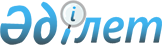 Об установлении квоты рабочих мест для инвалидов на 2011 год
					
			Утративший силу
			
			
		
					Постановление акимата Железинского района Павлодарской области от 10 марта 2011 года N 100/3. Зарегистрировано Управлением юстиции Железинского района Павлодарской области 13 апреля 2011 года N 12-6-109. Утратило силу в связи с истечением срока действия (письмо акима Железинского района Павлодарской области от 05 марта 2014 года N 1-16/103)      Сноска. Утратило силу в связи с истечением срока действия (письмо акима Железинского района Павлодарской области от 05.03.2014 N 1-16/103).

      В соответствии с подпунктом 13) пункта 1 статьи 31 Закона Республики Казахстан от 23 января 2001 года "О местном государственном управлении и самоуправлении в Республике Казахстан", подпунктом 5-2) статьи 7 Закона Республики Казахстан от 23 января 2001 года "О занятости населения", подпунктом 1) статьи 31 Закона Республики Казахстан от 13 апреля 2005 года "О социальной защите инвалидов в Республике Казахстан", в целях оказания содействия занятости и приему на работу инвалидов, нуждающихся в трудоустройстве, акимат района ПОСТАНОВЛЯЕТ:



      1. Установить квоту рабочих мест для инвалидов в размере трех процентов от общей численности рабочих мест в организациях Железинского района на 2011 год согласно приложению к настоящему постановлению.



      2. Государственному учреждению "Отдел занятости и социальных программ Железинского района" обеспечить направление инвалидов для трудоустройства на рабочие места в соответствии с квотой.



      3. Настоящее постановление вводится в действие по истечении десяти календарных дней после дня его первого официального опубликования.



      4. Контроль за выполнением данного постановления возложить на заместителя акима района Каппасова Б.М.      Аким района                                Ж. Шугаев

Приложение      

к постановлению акимата  

Железинского района    

Павлодарской области   

10 марта 2011 года N 100/3 ПЕРЕЧЕНЬ организаций Железинского района

для трудоустройства инвалидов
					© 2012. РГП на ПХВ «Институт законодательства и правовой информации Республики Казахстан» Министерства юстиции Республики Казахстан
				N п/п
Наименование организаций
Количество рабочих мест по квоте
Штатная численность работающих
1.Государственное коммунальное предприятие "Көмек" отдела жилищно-коммунального хозяйства, пассажирского транспорта и автомобильных дорог Железинского района, акимата Железинского района1432.Государственное учреждение "Алакольская общеобразовательная средняя школа Железинского района"1453.Государственное учреждение "Лесная общеобразовательная средняя школа Железинского района"1594.Государственное учреждение "Общеобразовательная средняя школа села Жаңа жұлдыз Железинского района"174